9	to consider and approve the Report of the Director of the Radiocommunication Bureau, in accordance with Article 7 of the Convention:9.1	on the activities of the Radiocommunication Sector since WRC-15;Asia-Pacific Telecommunity (APT) Common Proposals (ACPs) on various issues of agenda item 9.1 are presented in this document in different addendum. The arrangement of the ACPs in the addenda is in accordance of the following table:______________World Radiocommunication Conference (WRC-19)
Sharm el-Sheikh, Egypt, 28 October – 22 November 2019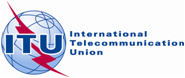 PLENARY MEETINGAddendum 21 to
Document 24-E20 September 2019Original: EnglishAsia-Pacific Telecommunity Common ProposalsAsia-Pacific Telecommunity Common ProposalsProposals for the work of the conferenceProposals for the work of the conferenceAgenda item 9.1Agenda item 9.19.1 Issues9.1 IssuesAddendum No.9.1.1Resolution 212 (Rev.WRC-15) – Implementation of International Mobile Telecommunications in the frequency bands 1 885-2 025 MHz and 2 110-2 200 MHz; No ACP9.1.2Resolution 761 (WRC-15) – Compatibility of International Mobile Telecommunications and broadcasting-satellite service (sound) in the frequency band 1 452-1 492 MHz in Regions 1 and 3; No ACP9.1.3Resolution 157 (Rev.WRC-15) – Study of technical and operational issues and regulatory provisions for new non-geostationary-satellite orbit systems in the 3 700-4 200 MHz, 4 500-4 800 MHz, 5 925-6 425 MHz and 6 725-7 025 MHz frequency bands allocated to the fixed-satellite service; A39.1.4Resolution 763 (WRC-15) – Stations on board sub-orbital vehicles; A49.1.5Resolution 764 (WRC-15) – Consideration of the technical and regulatory impacts of referencing Recommendations ITU-R M.1638 1 and ITU-R M.1849 1 in Nos. 5.447F and 5.450A of the Radio Regulations; A59.1.6Resolution 958 (WRC-15) – Annex item 1) Studies concerning Wireless Power Transmission (WPT) for electric vehicles: a) to assess the impact of WPT for electric vehicles on radiocommunication services; b) to study suitable harmonized frequency ranges which would minimize the impact on radiocommunication services from WPT for electrical vehicles. These studies should take into account that the International Electrotechnical Commission (IEC), the International Organization for Standardization (ISO) and the Society of Automotive Engineers (SAE) are in the process of approving standards intended for global and regional harmonization of WPT technologies for electric vehicles; A69.1.7Resolution 958 (WRC-15) – Annex item 2) Studies to examine: a) whether there is a need for possible additional measures in order to limit uplink transmissions of terminals to those authorized terminals in accordance with No. 18.1; b) the possible methods that will assist administrations in managing the unauthorized operation of earth station terminals deployed within its territory, as a tool to guide their national spectrum management programme, in accordance with Resolution ITU-R 64 (RA-15); A79.1.8Resolution 958 (WRC-15) – Annex item 3) Studies on the technical and operational aspects of radio networks and systems, as well as spectrum needed, including possible harmonized use of spectrum to support the implementation of narrowband and broadband machine-type communication infrastructures, in order to develop Recommendations, Reports and/or Handbooks, as appropriate, and to take appropriate actions within the ITU Radiocommunication Sector (ITU-R) scope of work; A89.1.9Resolution 162 (WRC-15) – Studies relating to spectrum needs and possible allocation of the frequency band 51.4-52.4 GHz to the fixed-satellite service (Earth-to-space); A9